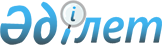 О внесении изменений и дополнений в решение районного маслихата (IV созыв, XXXVIII сессия) от 20 декабря 2011 года N 196/38 "О бюджете Актогайского района на 2012 - 2014 годы"
					
			Утративший силу
			
			
		
					Решение маслихата Актогайского района Павлодарской области от 12 апреля 2012 года N 15/3. Зарегистрировано Департаментом юстиции Павлодарской области 20 апреля 2012 года N 12-4-116. Утратило силу в связи с истечением срока действия (письмо маслихата Актогайского района Павлодарской области от 03 марта 2014 года N 205)      Сноска. Утратило силу в связи с истечением срока действия (письмо маслихата Актогайского района Павлодарской области от 03.03.2014 N 205).       

В соответствии с подпунктом 4) пункта 2 статьи 106 Бюджетного кодекса Республики Казахстан от 4 декабря 2008 года, подпунктом 1)   пункта 1 статьи 6 Закона Республики Казахстан "О местном государственном управлении и самоуправлении в Республике Казахстан" от 23 января 2001 года и решения Павлодарского областного маслихата (IV сессия, V созыв) N 38/4 от 2 апреля 2012 года "О внесении изменений и дополнений в решение областного маслихата (XL сессия, IV созыв) от 6 декабря 2011 года N 404/40 "Об областном бюджете на 2012 - 2014 годы" (зарегистрированное в Реестре государственной регистрации нормативных правовых актов N 3201), Актогайский районный маслихат РЕШИЛ:



      1. Внести в решение районного маслихата (IV созыв, XXXVIII сессия) от 20 декабря 2011 года N 196/38 "О бюджете района на 2012 - 2014 годы" (зарегистрированное в Реестре государственной регистрации нормативных правовых актов за N 12-4-110 от 9 января 2012 года) следующие изменения и дополнения:



      в пункте 1:

      в подпункте 1):

      цифры "2406054" заменить цифрами "2334155";

      цифры "2101" заменить цифрами "2103";

      цифры "2209453" заменить цифрами "2137552";

      в подпункте 2) цифры "2406054" заменить цифрами "2409388";

      в подпункте 3):

      цифры "40985" заменить цифрами "45839";

      цифры "43686" заменить цифрами "48540";

      в подпункте 5) цифры "-40985" заменить цифрами "-121072";

      в подпункте 6) цифры "40985" заменить цифрами "121072";



      пункт 3 дополнить абзацами следующего содержания:

      "2169 тысяч тенге – на укрепление материально-технической базы объектов образования;

      2865 тысяч тенге - на увеличение размера выплаты ежемесячной помощи студентам из малообеспеченных семей и оставшимся без попечения родителей, обучающимся в ВУЗах.";



      в пункте 3-1:

      цифры "3133" заменить цифрами "3506";

      цифры "6499" заменить цифрами "6871";

      цифры "18567" заменить цифрами "14142";



      в пункте 3-2:

      цифры "455277" заменить цифрами "321622";

      дополнить абзацами следующего содержания:

      "22400 тысяч тенге - на строительство и (или) приобретение служебного жилища и развитие (или) приобретение инженерно-коммуникационной инфраструктуры в рамках Программы занятости 2020;

      38000 тысяч тенге - на развитие и обустройство недостающей инженерно-коммуникационной инфраструктуры в рамках второго направления Программы занятости 2020.";



      в пункте 3-3 цифры "43686" заменить цифрами "48540";



      приложение 1 к указанному решению изложить в новой редакции согласно приложению к настоящему решению.



      2. Контроль за выполнением настоящего решения возложить на постоянную комиссию Актогайского районного маслихата по вопросам бюджетной политики и экономического развития региона.



      3. Настоящее решение вводится в действие с 1 января 2012 года.      Председатель сессии                        Б. Нурмагамбетов      Секретарь маслихата                        Т. Муканов

Приложение       

к решению Актогайского   

районного маслихата     

от 12 апреля 2012 года N 15/3Приложение 1     

к решению Актогайского     

районного маслихата     

от 20 декабря 2011 года N 196/38 Бюджет района на 2012 год (с изменениями и дополнениями)
					© 2012. РГП на ПХВ «Институт законодательства и правовой информации Республики Казахстан» Министерства юстиции Республики Казахстан
				КатегорияКатегорияКатегорияКатегорияСумма (тыс. тенге)КлассКлассКлассСумма (тыс. тенге)ПодклассПодклассСумма (тыс. тенге)НаименованиеСумма (тыс. тенге)12345I. ДОХОДЫ23341551Налоговые поступления19438601Подоходный налог863712Индивидуальный подоходный налог8637103Социальный налог767431Социальный налог7674304Налоги на собственность269431Налоги на имущество105723Земельный налог14854Налог на транспортные средства82745Единый земельный налог661205Внутренние налоги на товары, работы и услуги29652Акцизы5503Поступления за использование природных и других ресурсов10604Сборы за ведение предпринимательской и профессиональной  деятельности135508Обязательные платежи, взимаемые за совершение юридически значимых действий и (или) выдачу документов уполномоченными на то государственными органами или должностными лицами13641Государственная пошлина13642Неналоговые поступления210301Доходы от государственной собственности8031Поступления части чистого дохода государственных предприятий845Доходы от аренды имущества, находящегося в государственной собственности7177Вознаграждения по кредитам, выданным из государственного бюджета202Поступления от реализации товаров (работ, услуг) государственными учреждениями, финансируемыми из государственного бюджета01Поступления от реализации товаров (работ, услуг) государственными учреждениями, финансируемыми из государственного бюджета006Прочие неналоговые поступления13001Прочие неналоговые поступления13003Поступление от продажи основного капитала11403Продажа земли и нематериальных активов1141Продажа земли1142Продажа нематериальных активов04Поступления трансфертов213755202Трансферты из вышестоящих органов государственного управления21375522Трансферты из областного бюджета2137552Функциональная группаФункциональная группаФункциональная группаФункциональная группаФункциональная группаСумма (тыс. тенге)Функциональная подфункцияФункциональная подфункцияФункциональная подфункцияФункциональная подфункцияСумма (тыс. тенге)Администратор бюджетной программыАдминистратор бюджетной программыАдминистратор бюджетной программыСумма (тыс. тенге)ПрограммаПрограммаСумма (тыс. тенге)НаименованиеСумма (тыс. тенге)123456II. ЗАТРАТЫ240938801Государственные услуги общего характера2159921Представительные, исполнительные и другие органы, выполняющие общие функции государственного управления190565112Аппарат маслихата района (города областного значения)13012001Услуги по обеспечению деятельности маслихата района (города областного значения)13012122Аппарат акима района (города областного значения)55062001Услуги по обеспечение деятельности акима района (города областного значения)50562003Капитальные расходы государственного органа4500123Аппарат акима района в городе, города районного значения, поселка, аула (села), аульного (сельского) округа122491001Услуги по обеспечению деятельности акима района в городе, города районного значения, поселка, аула (села), аульного (сельского) округа120961022Капитальные расходы государственного органа15302Финансовая деятельность14175452Отдел финансов района (города областного значения)14175001Услуги по реализации государственной политики в области исполнения бюджета района (города областного значения) и управления коммунальной собственностью района (города областного значения)11987003Проведение оценки имущества в целях налогообложения958004Организация работы по выдаче разовых талонов и обеспечение полноты сбора сумм от реализации разовых талонов30010Приватизация, управление коммунальным имуществом, постприватизационная деятельность и регулирование споров, связанных с этим200011Учет, хранение, оценка и реализация имущества, поступившего в коммунальную собственность10005Планирование и статистическая деятельность11252453Отдел экономики и бюджетного планирования района (города областного значения)11252001Услуги по реализации государственной политики в области формирования и развития экономической политики, системы государственного планирования и управления района (города областного значения)1125202Оборона66731Военные нужды5673122Аппарат акима района (города областного значения)5673005Мероприятия в рамках исполнения всеобщей воинской обязанности56732Организация работы по чрезвычайным ситуациям1000122Аппарат акима района (города областного значения)1000006Предупреждение и ликвидация чрезвычайных ситуаций масштаба района (города областного значения)500007Мероприятия по профилактике и тушению степных пожаров районного (городского) масштаба, а также пожаров в населенных пунктах, в которых не созданы органы государственной противопожарной службы50004Образование12997141Дошкольное воспитание и обучение49970123Аппарат акима района в городе, города районного значения, поселка, аула (села), аульного (сельского) округа49970004Поддержка организаций дошкольного воспитания и обучения499702Начальное, основное среднее и общее среднее образование1197786123Аппарат акима района в городе, города районного значения, поселка, аула (села), аульного (сельского) округа12880005Организация бесплатного подвоза учащихся до школы и обратно в аульной (сельской) местности12880464Отдел образования района (города областного значения)1184906003Общеобразовательное обучение1141454006Дополнительное образование для детей23722064Увеличение размера доплаты за квалификационную категорию учителям школ за счет трансфертов из республиканского бюджета197309Прочие услуги в области образования51958464Отдел образования района (города областного значения)51958001Услуги по реализации государственной политики на местном уровне в области образования22015005Приобретение и доставка учебников, учебно-методических комплексов для государственных учреждений образования района (города областного значения)10850007Проведение школьных олимпиад, внешкольных мероприятий и конкурсов районного (городского) масштаба8487012Капитальные расходы государственного органа5500015Ежемесячные выплаты денежных средств опекунам (попечителям) на содержание ребенка-сироты (детей-сирот), и ребенка (детей), оставшегося без попечения родителей за счет трансфертов из республиканского бюджета3506020Обеспечение оборудованием, программным обеспечением детей-инвалидов, обучающихся на дому за счет трансфертов из республиканского бюджета160005Здравоохранение409Прочие услуги в области здравоохранения40123Аппарат акима района в городе, города районного значения, поселка, аула (села), аульного (сельского) округа40002Организация в экстренных случаях доставки тяжелобольных людей до ближайшей организации здравоохранения, оказывающей врачебную помощь4006Социальная помощь и социальное обеспечение952512Социальная помощь72910123Аппарат акима района в городе, города районного значения, поселка, аула (села), аульного (сельского) округа7108003Оказание социальной помощи нуждающимся гражданам на дому7108451Отдел занятости и социальных программ района (города областного значения)65802002Программа занятости14557005Государственная адресная социальная помощь624007Социальная помощь отдельным категориям нуждающихся граждан по решениям местных представительных органов33265010Материальное обеспечение детей-инвалидов, воспитывающихся и обучающихся на дому427014Оказание социальной помощи нуждающимся гражданам на дому1000016Государственные пособия на детей до 18 лет6295017Обеспечение нуждающихся инвалидов обязательными гигиеническими средствами и представление услуг специалистами жестового языка, индивидуальными помощниками в соответствии с индивидуальной программой реабилитации инвалида2283023Обеспечение деятельности центров занятости населения73519Прочие услуги в области социальной помощи и социального обеспечения22341451Отдел занятости и социальных программ района (города областного значения)22341001Услуги по реализации государственной политики на местном уровне в области обеспечения занятости и реализации социальных программ для населения20736011Оплата услуг по зачислению, выплате и доставке пособий и других социальных выплат410021Капитальные расходы государственного органа119507Жилищно–коммунальное хозяйство4578271Жилищное хозяйство62950123Аппарат акима района в городе, города районного значения, поселка, аула (села), аульного (сельского) округа200007Организация сохранения государственного жилищного фонда города районного значения, поселка, аула (села), аульного (сельского) округа200458Отдел жилищно-коммунального хозяйства, пассажирского транспорта и автомобильных дорог района (города областного значения)2350004Обеспечение жильем отдельных категорий граждан2350472Отдел строительства, архитектуры и градостроительства района (города областного значения)60400072Строительство и (или) приобретение служебного жилища и развитие (или) приобретение инженерно-коммуникационной инфраструктуры в рамках Программы занятости 202022400074Развитие и обустройство недостающей инженерно-коммуникационной инфраструктуры в рамках второго направления Программы занятости 2020380002Коммунальное хозяйство345712123Аппарат акима района в городе, города районного значения, поселка, аула (села), аульного (сельского) округа500014Организация водоснабжения населенных пунктов500458Отдел жилищно-коммунального хозяйства, пассажирского транспорта и автомобильных дорог района (города областного значения)23590012Функционирование системы водоснабжения и водоотведения23590472Отдел строительства, архитектуры и градостроительства района (города областного значения)321622006Развитие системы водоснабжения и водоотведения3216223Благоустройство населенных пунктов49165123Аппарат акима района в городе, города районного значения, поселка, аула (села), аульного (сельского) округа49165008Освещение улиц населенных пунктов14667009Обеспечение санитарии населенных пунктов9700011Благоустройство и озеленение населенных пунктов24798458Отдел жилищно-коммунального хозяйства, пассажирского транспорта и автомобильных дорог района (города областного значения)0016Обеспечение санитарии населенных пунктов008Культура, спорт, туризм и информационное пространство1397151Деятельность в области культуры76802123Аппарат акима района в городе, города районного значения, поселка, аула (села), аульного (сельского) округа1979006Поддержка культурно-досуговой работы на местном уровне1979457Отдел культуры, развития языков, физической культуры и спорта района (города областного значения)74823003Поддержка культурно-досуговой работы748232Спорт4307457Отдел культуры, развития языков, физической культуры и спорта района (города областного значения)4307009Проведение спортивных соревнований на районном (города областного значения) уровне3807010Подготовка и участие членов сборных команд района (города областного значения) по различным видам спорта на областных спортивных соревнованиях5003Информационное пространство41159456Отдел внутренней политики района (города областного значения)8170002Услуги по проведению государственной информационной политики через газеты и журналы8000005Услуги по проведению государственной информационной политики через телерадиовещание170457Отдел культуры, развития языков, физической культуры и спорта района (города областного значения)32989006Функционирование районных (городских) библиотек32389007Развитие государственного языка и других языков народов Казахстана6009Прочие услуги по организации культуры, спорта, туризма и информационного пространства17447456Отдел внутренней политики района (города областного значения)6833001Услуги по реализации государственной политики на местном уровне в области информации, укрепления государственности и формирования социального оптимизма граждан6463003Реализация мероприятий в сфере молодежной политики370457Отдел культуры, развития языков, физической культуры и спорта района (города областного значения)10614001Услуги по реализации государственной политики на местном уровне в области культуры, развития языков, физической культуры и спорта1061410Сельское, водное, лесное, рыбное хозяйство, особо охраняемые природные территории, охрана окружающей среды и животного мира, земельные отношения386081Сельское хозяйство14543453Отдел экономики и бюджетного планирования района (города областного значения)6871099Реализация мер по оказанию социальной поддержки специалистов6871473Отдел ветеринарии района (города областного значения)7672001Услуги по реализации государственной политики на местном уровне в сфере ветеринарии7172007Организация отлова и уничтожения бродячих собак и кошек5006Земельные отношения8773463Отдел земельных отношений района (города областного значения)8773001Услуги по реализации государственной политики в области регулирования земельных отношений на территории района (города областного значения)7869006Землеустройство, проводимое при установлении границ городов районного значения, районов в городе, поселков аулов (сел), аульных (сельских) округов9049Прочие услуги в области сельского, водного, лесного, рыбного хозяйства, охраны окружающей среды и земельных отношений15292473Отдел ветеринарии района (города областного значения)15292010Проведение мероприятий по идентификации сельскохозяйственных животных1150011Проведение противоэпизоотических мероприятий1414211Промышленность, архитектурная, градостроительная и строительная деятельность118212Архитектурная, градостроительная и строительная деятельность11821472Отдел строительства, архитектуры и градостроительства района (города областного значения)11821001Услуги по реализации государственной политики в области строительства, архитектуры и градостроительства на местном уровне8918013Разработка схем градостроительного развития территории района, генеральных планов городов районного (областного) значения, поселков и иных сельских населенных пунктов290312Транспорт и коммуникации602461Автомобильный транспорт57860123Аппарат акима района в городе, города районного значения, поселка, аула (села), аульного (сельского) округа6360013Обеспечение функционирования автомобильных дорог в городах районного значения, поселках, аулах (селах), аульных (сельских) округах6360458Отдел жилищно-коммунального хозяйства, пассажирского транспорта и автомобильных дорог района (города областного значения)51500023Обеспечение функционирования автомобильных дорог515009Прочие услуги в сфере транспорта и коммуникаций2386458Отдел жилищно-коммунального хозяйства, пассажирского транспорта и автомобильных дорог района (города областного значения)2386024Организация внутрипоселковых (внутригородских), пригородных и внутрирайонных общественных пассажирских перевозок238613Прочие223843Поддержка предпринимательской деятельности и защита конкуренции450454Отдел предпринимательства и сельского хозяйства района (города областного значения)450006Поддержка предпринимательской деятельности4509Прочие21934123Аппарат акима района в городе, города районного значения, поселка, аула (села), аульного (сельского) округа2284040Реализация мероприятий для решения вопросов обустройства аульных (сельских) округов в реализацию мер по содействию экономическому развитию регионов в рамках Программы "Развитие регионов" за счет целевых трансфертов из республиканского бюджета2284452Отдел финансов района (города областного значения)1000012Резерв местного исполнительного органа района (города областного значения)1000454Отдел предпринимательства и сельского хозяйства района (города областного значения)9801001Услуги по реализации государственной политики на местном уровне в области развития предпринимательства, промышленности и сельского хозяйства9801458Отдел жилищно-коммунального хозяйства, пассажирского транспорта и автомобильных дорог района (города областного значения)8849001Услуги по реализации государственной политики на местном уровне в области жилищно-коммунального хозяйства, пассажирского транспорта и автомобильных дорог884914Обслуживание долга21Обслуживание долга2452Отдел финансов района (города областного значения)2013Обслуживание долга местных исполнительных органов по выплате вознаграждений и иных платежей по займам из областного бюджета215Трансферты611151Трансферты61115452Отдел финансов района (города областного значения)61115006Возврат неиспользованных (недоиспользованных) целевых трансфертов57404024Целевые текущие трансферты в вышестоящие бюджеты в связи с передачей функций государственных органов из нижестоящего уровня государственного управления в вышестоящий3711III. ЧИСТОЕ БЮДЖЕТНОЕ КРЕДИТОВАНИЕ4583910Сельское, водное, лесное, рыбное хозяйство, особо охраняемые природные территории, охрана окружающей среды и животного мира, земельные отношения485401Сельское хозяйство48540453Отдел экономики и бюджетного планирования района (города областного значения)48540006Бюджетные кредиты для реализации мер социальной поддержки специалистов485405Погашение бюджетных кредитов270101Погашение бюджетных кредитов27011Погашение бюджетных кредитов, выданных из государственного бюджета2701IV. САЛЬДО ПО ОПЕРАЦИЯМ С ФИНАНСОВЫМИ АКТИВАМИ0V. ДЕФИЦИТ (ПРОФИЦИТ) БЮДЖЕТА-121072VI. ФИНАНСИРОВАНИЕ ДЕФИЦИТА (ИСПОЛЬЗОВАНИЕ ПРОФИЦИТА) БЮДЖЕТА1210727Поступление займов4854001Внутренние государственные займы485402Договоры займа4854016Погашение займов27011Погашение займов2701452Отдел финансов района (города областного значения)2701008Погашение долга местного исполнительного органа перед вышестоящим бюджетом2701